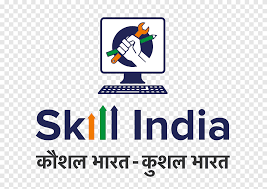 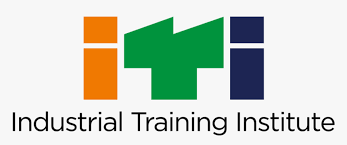 Government of Jammu and KashmirOffice of the SuperintendentIndustrial Training Institute, Bandipora.Email id: itibandipora@rediffmail.com, bandiporaiti@gmail.com website: www.itibandipora.org.ADVERTISEMENT NOTICE UNDER PPP MODE SCHEME.	Applications on plain paper are invited from the permanent residents of Jammu and Kashmir for engagement of One Accounts Assistant Cum Computer Operator on Temporary basis through PPP mode Scheme, for calander Year: 2024 on the terms and conditions as laid down hereunder. The application along with the Photostat copies of qualification certificates, Marks cards, D.O.B and PRC should reach to the Office of Undersigned within seven days from the date of publication of this notice.Note: Desirable Certificate course in accounting using tally from NEILET or equivalent Selection will be made on the basis of following criteria:Basid qualification:	40 PointsHigher qualification (10-5 for higher & 5 for next higher)Relevant experience: 10 (2 points for each year)Written examination: 40 points.Selected candidate will be paid a monthly remuneration of Rs. 13500/= per month.Arrangement is purely on temporary basis and will seize automatically on 31st of December 2024.Selected candidate will have to  submit an affidavit duly signed by first class magistrate that he will not claim for continuation or permanent job beyond 31st of December 2024.Examination/written test  date will be communicated separatelyNo: ITI/Bpr/IMC/24/819-22Date: 13-01-2024	Sd/=																				  Superintendent								(Member Secretary)							Institute Management Committee								ITI Bandipora.Copy to:The Director, Skill Development Department J&K for information.The Joint Director, Sklill Developoment Department Kashmir for information.The Chairman IMC ITI Bandipora for information.The Joint Director, information for information and with the request to publish notice in three local dailies for three consecutive days.S.NODescription of postEligibility Criteria1.Accounts Assistant Cum Computer Operator(One Post)Bachelors Degree in acountancy/Commerce/MBA Finance/MFC from UGC recognized University with good knowledge of Tally, ERP accounting using Tally from recognized organization/Institution.